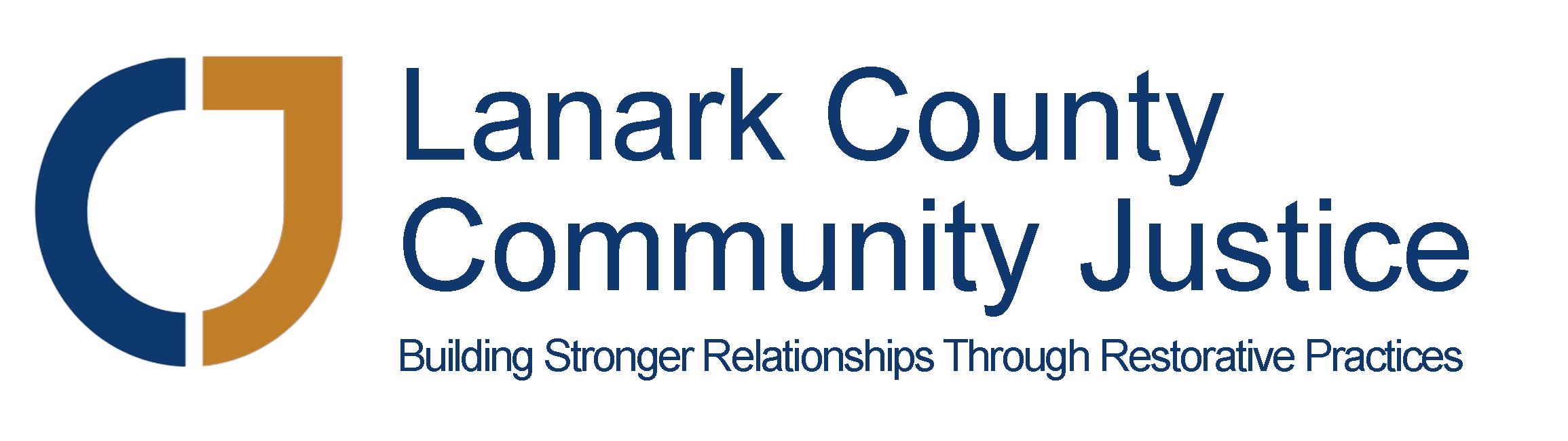 APPLICATION FOR POSITION OF DIRECTOR Lanark County Community Justice is currently seeking interested persons for Board of Director positions for a term of three years beginning July 2024. Personal InformationSurname: ____________________________________________________________Given name: __________________________________________________________						(Please Print)Address: _________________________________________________________ _________________________________________________________(Street, R.R.)			(Town or City)	(Postal Code)Telephone 1: ______________________ Telephone 2: ________________________E-Mail Address: ________________________________________________________AvailabilityGenerally, given enough prior notice, what time commitment would you be able to make to the organization for Board and Committee meetings and associated preparation. Note restrictions if any. 	- Anytime with restrictions (comment) ____________________________________________________________ 	- Work hours only with restrictions (comment) ____________________________________________________________ 	- Evenings only with restrictions (comment) ____________________________________________________________Volunteer ExperienceHave you served on any other Board of Directors?____________________________________________________________________________________________________________________________________________Have you volunteered or worked for any other not-for-profit organization? ____________________________________________________________________________________________________________________________________________What other volunteer positions have you held and/or are still active in?____________________________________________________________________________________________________________________________________________The Board is particularly concerned with expanding the equity, diversity and inclusion of the organization. Please describe how your cultural background, life experiences, unique perspectives, or professional experience will enrich the operations of Lanark County Community Justice (use additional pages if necessary):______________________________________________________________________________________________________________________________________________________________________________________________________________________________________________________________________________________________________________________________________________________________The LCCJ Board is a working Board. Directors are expected to participate beyond Board meetings in various capacities suited to their experience and inclinations. Indicate in the list below where you see yourself fitting and briefly explain why. This list is meant to be indicative only and will not be used to assign roles in the event you are nominated to the Board.FinanceSecretarialFundraisingPreparing proposalsHuman ResourcesGovernance (planning & policy)Legal (Not-for-profits, criminal)Outreach (to Justice and Policing communities)	Communications and MarketingResearch & EvaluationTechnology and Social MediaOther (explain)______________What is unique about you and your experience that lead you to select these roles?________________________________________________________________________________________________________________________________________________________________________________________________________________________________________________________________________________________PLEASE PROVIDE AN UP-TO-DATE RESUME WHEN RETURNING THIS APPLICATIONAll successful applicants are required to provide a satisfactory Vulnerable Sector Check from your local police service within thirty days of assuming office as a Director or a Committee Member. A satisfactory Sector Check is mandatory for participation as a volunteer with LCCJ.______________________________________________________________________Signature: _________________________________ 		Date: ______________Please return this form by fax or email or in person toTamara Derkzen, Chair, Nomination Committee C/O Lanark County Community JusticeEmail: tderkzen@yahoo.comTel:  613-264-1558Toll Free: 1-888-264-15581881 Rogers Road, Perth, Ontario K7H 3P7Please return this form by March 31, 2024.